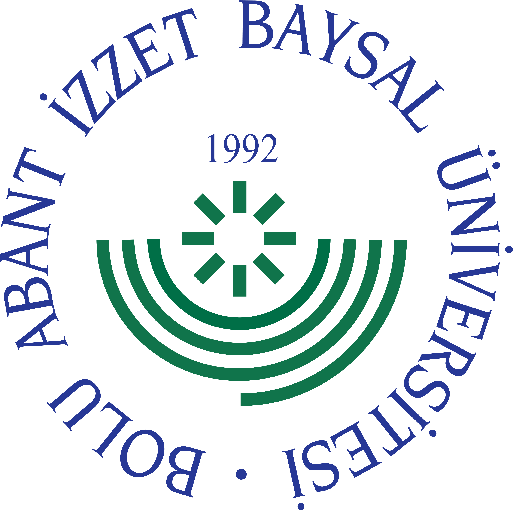 
     GÖREV YETKİ VE SORUMLULUK
FORMU     Bu formda açıklanan görev tanımını okudum. Görevimi burada belirtilen şekilde yerine getirmeyi kabul ediyorum.           ONAYLAYANDoküman NoGT - 039İlk Yayın TarihiBaskı NoRevizyon No/TarihBirimiMeslek Yüksekokulu MüdürlüğüGörev UnvanıMeslek Yüksekokulu Kurul ÜyesiBağlı Olduğu YöneticiMeslek Yüksekokulu MüdürüYerine Vekalet Edecek Kişi-Görev, Yetki ve Sorumluluklar2547 sayılı Yükseköğretim Kanunu’nda belirtilen görevleri yapmak. Meslek Yüksekokulun, eğitim-öğretim, bilimsel araştırma ve yayın faaliyetleri ve bu faaliyetlerle ilgili esasları, plan, program ve eğitim-öğretim takvimini kararlaştırmak. Meslek Yüksekokul yönetim kuruluna üye seçmek, Görevi ile ilgili süreçleri Üniversitemiz Kalite Politikası ve Kalite Yönetim Sistemi çerçevesinde, kalite hedefleri ve prosedürlerine uygun olarak yürütmek, Bağlı bulunduğu yönetici veya üst yöneticilerin, görev alanı ile ilgili vereceği diğer işleri iş sağlığı ve güvenliği kurallarına uygun olarak yapmak, Meslek Yüksekokulu Kurul Üyesi, yukarıda yazılı olan bütün bu görevleri kanunlara ve yönetmeliklere uygun olarak yerine getirirken Dekana karşı sorumludur.UnvanıTarihAdı SoyadıİmzaUnvanıTarihAdı Soyadıİmza